Добрый день уважаемые коллеги и гости.Третий год, я реализую федеральный государственный образовательный стандарт, и следует отметить, что и созданная современная инфраструктура с методическим, информационным, материально–техническим обеспечением и новая образовательная среда, безусловно, обеспечивают повышение качества образования. Но, по моему мнению, именно учитель, его отношение к учебному процессу, его творчество и профессионализм – главный ресурс, без которого невозможно воплощение новых стандартов школьного образования. Учитывая, что создание современной инфраструктуры образовательного учреждения предусматривает взаимодействие школы с организациями социальной сферы и  что во главу угла  поставлена задача укрепления здоровья детей, мною была разработана модель единого социокультурного пространства  при реализации программы «Разговор о правильном питании» - это проект эффективного взаимодействия различных социальных субъектов и семьи при ведущей роли школы. Систему работы можно продемонстрировать на примере  информационно – практико – ориентированного проекта «Здоровое телевидение». На экране представлены цель и задачи проекта.	Проект называется «Здоровое телевидение» не случайно. Поскольку телевидение заполняет нашу жизнь ежедневно и является наиболее эффективным средством воздействия на мировоззрение. Вашему вниманию представляется комплексный план, где все изучаемые темы программы представлены в виде телепередач, с указанием социальных партнеров и практикума.Работа осуществляется через:-  воспитание обучающихся на личном примере-  презентации опыта семейного воспитания- приглашение социальных партнеров для участия в урочной и внеурочной деятельности- взаимодействие обучающихся с представителями различных социальных субъектов за пределами школы- систематическое участие в мероприятиях социальной направленности:(подарки своими руками для дошкольников ДОУ, выпуск буклетов «Правильное питание – путь к здоровью» и другие).Остановлюсь чуть подробнее на нескольких темах проекта.	 Планируя работу по изучению первой темы «Самые полезные продукты», был организован урок - экскурсия с элементами практикума в магазине «Ладья». Обучающиеся и их родители стали участниками телепередачи «Контрольная закупка». Рассуждая о полезных свойствах продуктов, мы с детьми собрали корзину с продуктами на завтрак, обед и ужин для второклассника. 	По теме «Овощи, ягоды и фрукты – самые витаминные продукты» мы работали дружной триединой командой – школа, семья и детский сад. Нами был проведен мастер – класс по тестопластике «Поющая Фа – Соль».«Мы здоровьем дорожим, фрукты – овощи едим,Из теста мы их смастерим, в детский садик отдадим!» Мероприятие было  реализовано как акция в детском саду № 5.Обобщение изученного материала по теме «Что надо есть, если хочешь быть сильным» проходило в форме телепередачи «Кулинарный поединок». Участники объединились в команды: «Сыр в масле» и «Зефир в шоколаде» и представили на суд жюри три блюда. Праздник завершился дегустацией и голосованием. Для изучения темы «Полдник. Время есть булочки» был создан мини - проект «Поедем, поедим!Первым шагом его реализации было Воспитательно – развивающее мероприятие «С чего начинается Родина…», основной  задачей которого является донесение до маленького человека и раскрытие сути главных понятий: Родины, малой родины, семьи, родной природы и конечно основного ценного продукта для каждого россиянина – хлеба. 2. Была проведена экскурсия по селу «Социально – экономическое положение»В ходе экскурсии обучающиеся узнали о том, в каких сферах производства занято население районного центра. Особое внимание уделялось освещению деятельности предприятий общественного питания. 3. Мы совершили Путешествие на Хлебокомбинат «Починковский хлеб», где познакомились с производством хлеба. Узнали о том, что Починковское районное потребительское общество – гордость района. И что мы можем гордиться своим производством продуктов питания, которое не содержит искусственных компонентов. И хотелось бы сказать словами поэта Алексея Мишина:Россия начинается с деревни,С пригорка, уходящего в века,Где песни, разговоры задушевны, Как пришвинская теплая строка.В ходе реализации проекта работала творческая лаборатория. Продуктом проекта является сборник семейных кулинарных рецептов «Классный полдник», видеофильмы и «телепередачи», созданные с использованием фото и видео материалов. Эффективность проекта «Здоровое телевидение» определяется следующими результатами мониторинга деятельности:-  проект позволил повысить мотивацию к обучению;- проект актуален и полезен для повседневной жизни и  способствовал успешной социализации обучающихся;- родители стали активными участниками учебно – воспитательного процесса и соавторами проекта.Данные опросов и анкетирования свидетельствуют, о заинтересованности взрослых и детей в совместной деятельности. Родители высоко оценили вклад проекта в воспитание  культуры здорового образа жизни своих детей. Таким образом, можно сказать о том, что первые уверенные шаги по  реализации ФГОС сделаны, но еще больше нам предстоит сделать. Но по каким бы стандартам не учился ребенок, наши любовь и внимание, необходимы ему, чтобы он был успешен и в учебе и в жизни. А в заключение, как педагог и как мама я хочу пожелать здоровья вам и  вашим детям, а также вот таких вам учеников. Спасибо за внимание!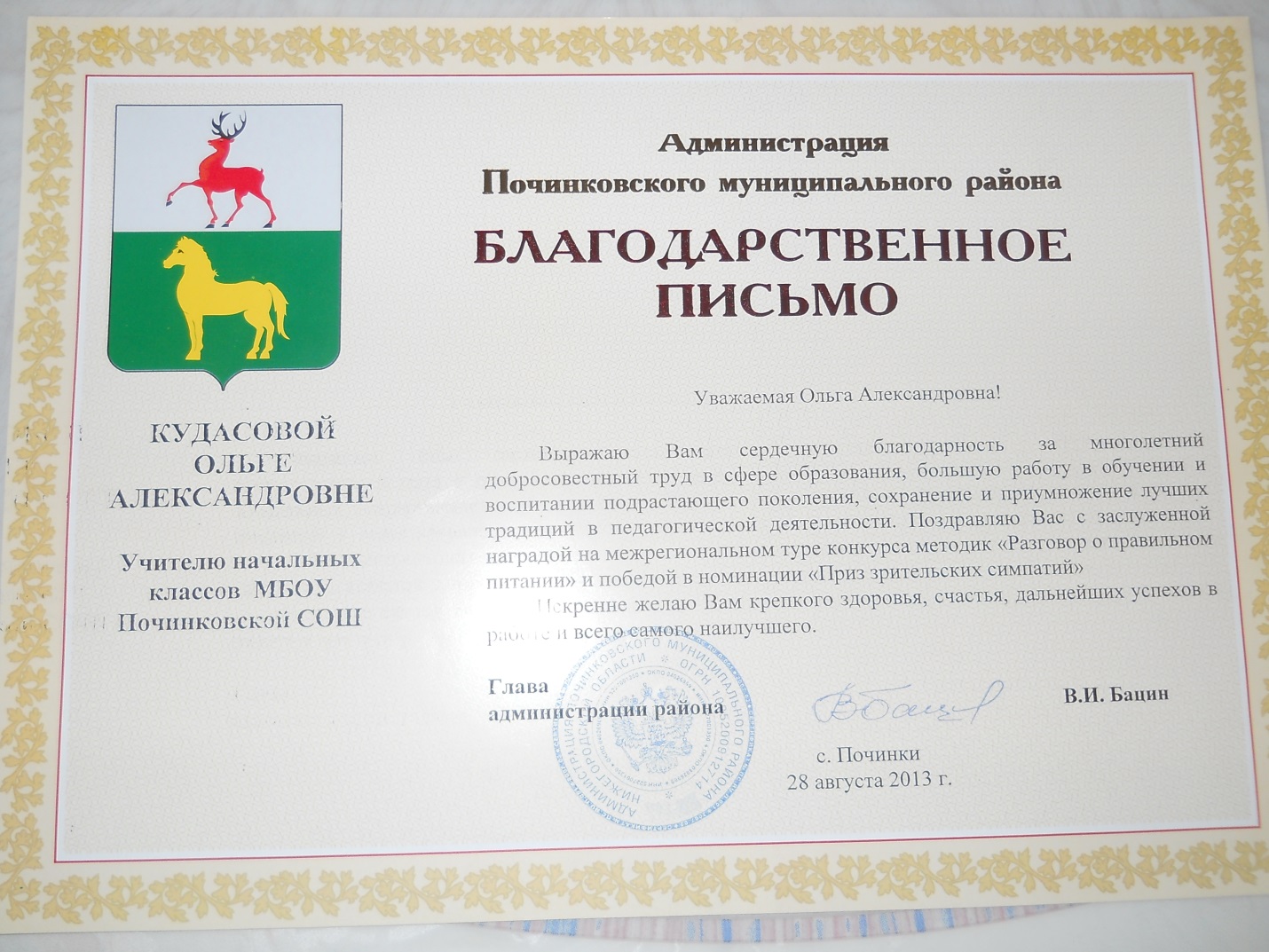 